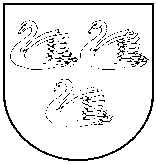 GULBENES  NOVADA  PAŠVALDĪBAReģ. Nr. 90009116327Ābeļu iela 2, Gulbene, Gulbenes nov., LV-4401Tālrunis 64497710, mob.26595362, e-pasts: dome@gulbene.lv , www.gulbene.lvIzglītības,kultūras un sporta komiteja PROTOKOLSCentrālās pārvaldes ēka, Ābeļu iela 2, Gulbene, atklāta sēde2024. gada 21. februārī                                    						Nr. 2Sēde sasaukta 2024.gada 19.februārī plkst. 9:39Sēdi atklāj 2024.gada 21.februārī plkst. 10:56 Sēdi vada - Izglītības, kultūras un sporta komitejas priekšsēdētājs Anatolijs Savickis Protokolē - Gulbenes novada Centrālās pārvaldes Kancelejas nodaļas kancelejas pārzine Vita BaškerePiedalās deputāti (komitejas locekļi): Ainārs Brezinskis, Aivars Circens, Lāsma Gabdulļina, Atis Jencītis, Ivars Kupčs.Nepiedalās deputāti (komitejas locekļi): Daumants DreiškensPiedalās deputāti (nav komitejas locekļi): Andis Caunītis, Mudīte Motivāne, Guna ŠvikaPašvaldības administrācijas darbinieki un interesenti klātienē: skatīt sarakstu pielikumā Pašvaldības administrācijas darbinieki un interesenti attālināti: skatīt sarakstu pielikumāKomitejas sēdei tika veikts videoieraksts, pieejams: Izglītības, kultūras un sporta komiteja (2024-02-21   11:00 GMT+2) 740,9  MB  https://drive.google.com/drive/folders/11WIatzjcoAezB9UL4pcVjlIA9kUoxAkQun tiek publicēts pašvaldības tīmekļvietnē.Uz sēdi uzaicināti: Inese Dambe – Lizuma pamatskolas direktore, Marina Kursīte -  Gulbenes 3.pirmsskolas izglītības iestādes “Auseklītis” vadītāja vietniece izglītības jomā, Sarmīte Puriņa – Gulbīša pamatskolas direktoreUz sēdi neieradās uzaicinātie: Sarmīte Puriņa – Gulbīša pamatskolas direktoreDARBA KĀRTĪBA:0. Par darba kārtības apstiprināšanu1. Par Lizuma pamatskolas attīstības plāna 2024.-2026.gadam apstiprināšanu2. Par Gulbenes 3.pirmsskolas izglītības iestādes “Auseklītis” nolikuma apstiprināšanu3. Par Gulbīša pamatskolas likvidāciju4. Par Gulbenes novada pašvaldības stipendiju piešķiršanai atbalstāmo profesionālo studiju nozarēm un kopējo pirmreizēji atbalstāmo stipendiātu skaitu 2024.gadā5. Informatīvs jautājums par Gulbenes novada pašvaldības stipendiju piešķiršanas komisijas 2023.gada darba pārskatu0.Par darba kārtības apstiprināšanuZIŅO: Anatolijs SavickisLĒMUMA PROJEKTU SAGATAVOJA: Vita BaškereDEBATĒS PIEDALĀS: navIzglītības, kultūras un sporta komiteja atklāti balsojot:ar 6 balsīm "Par" (Ainārs Brezinskis, Aivars Circens, Anatolijs Savickis, Atis Jencītis, Ivars Kupčs, Lāsma Gabdulļina), "Pret" – nav, "Atturas" – nav, "Nepiedalās" – nav, NOLEMJ:APSTIPRINĀT 2024.gada 21.februāra Izglītības, kultūras un sporta komitejas sēdes darba kārtību.1.Par Lizuma pamatskolas attīstības plāna 2024.-2026.gadam apstiprināšanuZIŅO: Inese DambeLĒMUMA PROJEKTU SAGATAVOJA: Laima PriedeslaipaDEBATĒS PIEDALĀS: navIzglītības, kultūras un sporta komiteja atklāti balsojot:ar 6 balsīm "Par" (Ainārs Brezinskis, Aivars Circens, Anatolijs Savickis, Atis Jencītis, Ivars Kupčs, Lāsma Gabdulļina), "Pret" – nav, "Atturas" – nav, "Nepiedalās" – nav, NOLEMJ:Virzīt izskatīšanai domes sēdē lēmumprojektu:Par Lizuma pamatskolasattīstības plāna 2024.-2026.gadam apstiprināšanuGulbenes novada pašvaldībā 2024.gada 30.janvārī saņemts Lizuma pamatskolas 2024.gada 30.janvāra iesniegums Nr.LZPSK/1.13/24/12 (Gulbenes  novada pašvaldībā reģistrēts ar Nr.GND/4.6/24/349-L), kurā lūgts apstiprināt Lizuma pamatskolas attīstības plānu 2024.-2026.gadam. Pamatojoties uz Attīstības plānošanas sistēmas likuma 10.pantu, kas nosaka, ka valsts un pašvaldības institūcijas atbilstoši savai kompetencei izstrādā attīstības plānošanas dokumentus pēc savas iniciatīvas, izpildot augstākas institūcijas uzdevumu, kā arī tad, ja attīstības plānošanas dokumentu izstrādi paredz normatīvais akts, Pašvaldību likuma 4.panta pirmās daļas 4.punktu, kas nosaka, ka viena no pašvaldības autonomajām funkcijām ir gādāt par iedzīvotāju izglītību, tostarp nodrošināt iespēju iegūt obligāto izglītību un gādāt par pirmsskolas izglītības, vidējās izglītības, profesionālās ievirzes izglītības, interešu izglītības un pieaugušo izglītības pieejamību, un Gulbenes novada pašvaldības domes Izglītības, kultūras un sporta jautājumu komitejas ieteikumu, atklāti balsojot: ar __ balsīm "Par" (_____), "Pret" – ___ (____), "Atturas" – ___ (____), Gulbenes novada pašvaldības dome NOLEMJ:APSTIPRINĀT Lizuma pamatskolas attīstības plānu 2024.-2026.gadam (pielikumā).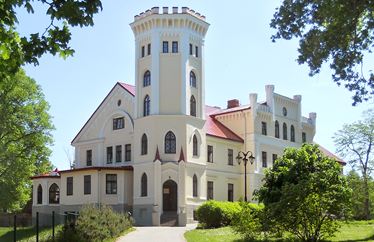 LIZUMA PAMATSKOLAS ATTĪSTĪBAS PLĀNS 2024.-2026.GADAMIzglītības iestādes attīstības plāna 2024.-2026.gadam izstrādē ņemti vērā nacionāla un reģionāla mēroga un novada attīstības plānošanas dokumenti, sporta un kultūras pamatnostādnes,  tajos noteiktie mērķi un prioritātes izglītības jomā un skolas darba analīze.IZGLĪTĪBAS IESTĀDES VISPĀRĪGS RAKSTUROJUMSReģistrācijas Nr. 4412903532, adrese: Pils, Lizums, Lizuma pagasts, Gulbenes novads, e-pasts: lizuma.pamatskola@gulbene.edu.lv, mājas lapa www.lizumapamatskola.lv, facebook Lizuma pamatskola.Gulbenes novada Lizuma pamatskola atrodas Lizuma pagasta centrā, barona fon Volfa 1836.gadā celtajā pilī. Pils ir kultūrvēsturisks piemineklis, kuru esam centušies saglabāt un atjaunot, piesaistot līdzekļus. Kopš 1937.gada pilī ir skola. Dibinātājs – Gulbenes novada pašvaldība.No 2022./2023..māc.g. skolā apgūst vispārējās pirmsskolas izglītības programmu, pamatizglītības programma, speciālās pamatizglītības programmu izglītojamajiem ar mācīšanās traucējumiem.Skola izglītības procesa nodrošināšanai izmanto trīs ēkas: Pirmsskolas izglītības programmas īstenošanas vieta adresē “Akācijas”, Lizums, Lizuma pagasts, Gulbenes novads, LV-4425; Pamatizglītības izglītības programmas un Speciālās pamatizglītības programmas izglītojamajiem ar mācīšanās traucējumiem īstenošanas vieta, adrese “Pils”, Lizums, Lizuma pagasts, Gulbenes novads, LV-4425; Sporta nodarbības un meiteņu mājturības stundas notiek adresē “Stallis”, Lizums, Lizuma pagasts, Gulbenes novads, LV-4425.Skolā strādā 30 pedagogi ar atbilstošu augstāko pedagoģisko izglītību, trīs no skolotāji mācās LU Madonas filiālē par pirmsskolas izglītības skolotājiem. Skolas vadību nodrošina direktors un divi vietnieki. Skolā strādā 20 tehniskie darbinieki. Atbalsta personāla pienākumus veic sociālais pedagogs, logopēds, skolotāja palīgi, bibliotekārs un karjeras konsultants, Gulbenes novada psihologs un speciālais pedagogs.Skolas metodisko darbu koordinē metodiskā padome. Metodiskā darba uzlabošanai darbojas skolotāju sadarbības grupas. Izglītības iestādē darbojas skolēnu padome, pedagoģiskā padome, vecāku padome un skolas dome.Pirmsskolas vajadzībām izbūvēta atsevišķa ēka. Telpas ir mūsdienīgas, ar jaunām mēbelēm un IT aprīkojumu visās nodarbību telpās, papildināts rotaļlaukuma inventārs.Skolēnu skaits skolā pakāpeniski pieaug  pēdējo trīs gadu laikā (pielikums nr.1).Skola sniedz atbalstu skolēniem projekta “Priekšlaicīgas mācību pārtraukšanas samazināšanai” PuMPuRS” ietvaros un izmanto programmas “Latvijas skolas soma” piedāvājumus. Skolēnu veselības uzlabošanai ar Gulbenes novada finansējumu tiek organizētas peldēšanas nodarbības Balvu peldbaseinā un darbojamies Veselību veicinošo skolu programmā. Skolēniem no projekta Kontakts līdzekļiem iekārtota atpūtas telpa.Skolēniem ir iespēja pēc mācību stundām apmeklēt Gulbenes mūzikas, mākslas un sporta skolas filiāļu nodarbības. Tiek piedāvātas daudzveidīgas interešu izglītības programmas, kas nodrošina skolēnu papildizglītības vajadzības.Uzsākta vadības, skolotāju un skolēnu iesaistīšana un apmācība pārmaiņu programmā Līderis manī.Skolai ir savs karogs un himna, kuru tapšanu ievērojami sekmēja skolas absolventi.Viena no skolas struktūrvienībām ir novadpētniecības krājumu krātuve, kurā glabājas nemateriālās vērtības par Lizuma kultūru, sportu un izglītību.Lizuma pamatskola ir demokrātiska, atvērta skola, kura piedāvā un nodrošina kvalitatīvu mūsdienu prasībām atbilstošu iekļaujošu pamatizglītību. Skola, kurā tiek dota iespēja katram parādīt savas spējas un talantus un gūt sasniegumus konkursos, skatēs, sacensībās.LIZUMA PAMATSKOLAS ATTĪSTĪBAS PLĀNA 2020.-2023.GADAM PRIORITĀŠU REALIZĀCIJASKOLAS ATTĪSTĪBAS PRIORITĀTES, UZDEVUMI UN SASNIEDZAMIE REZULTĀTI 2024.-2026.GADĀSkolas vīzija, misija un vērtībasSkolas vīzija:  Lizuma pamatskola - pamats dzīvei!Skolas misija:  Mēs kopādzīvojam drošā un draudzīgā vidē,mācāmies patstāvīgi, mērķtiecīgi un radoši,veidojam daudzpusīgu un atbildīgu personību.Iestādes vērtības: sadarbība - iespēja apzināti mācīties citam no cita, samazināt darbam nepieciešamo laiku, rodot radošus risinājumus problēmām un gandarījumu par kopā paveikto; godīgums -uzticamība, patiesums, vārdu un darbu saskaņa; atbildība- griba un spēja paredzēt savas izvēles un rīcības sekas un rīkoties, respektējot cita cilvēka cieņu un brīvību.Skolas direktore 					I.DambePielikums nr.1Skolēnu skaits skolā 2.Par Gulbenes 3.pirmsskolas izglītības iestādes “Auseklītis” nolikuma apstiprināšanuZIŅO: Marina KursīteLĒMUMA PROJEKTU SAGATAVOJA: Laima PriedeslaipaDEBATĒS PIEDALĀS: Marina Kursīte, Anatolijs Savickis, Aivars CircensIzglītības, kultūras un sporta komiteja atklāti balsojot:ar 6 balsīm "Par" (Ainārs Brezinskis, Aivars Circens, Anatolijs Savickis, Atis Jencītis, Ivars Kupčs, Lāsma Gabdulļina), "Pret" – nav, "Atturas" – nav, "Nepiedalās" – nav, NOLEMJ:Virzīt izskatīšanai domes sēdē lēmumprojektu:Par Gulbenes 3.pirmsskolas izglītības iestādes “Auseklītis” nolikuma apstiprināšanuGulbenes novada pašvaldībā 2024.gada 15.februārī saņemts Gulbenes 3.pirmsskolas izglītības iestādes “Auseklītis” 2024.gada 15.februāra iesniegums Nr.3PII/1.7/24/9 (Gulbenes novada pašvaldībā reģistrēts ar Nr.GND/5.6/24/379-G), ar kuru lūdz apstiprināt jaunā redakcijā izstrādāto izglītības iestādes nolikumu.Ņemot vērā augstāk minēto un pamatojoties uz Izglītības likuma 22.panta pirmo daļu, kas nosaka, ka valsts, pašvaldību izglītības iestādes, valsts augstskolu vidējās izglītības iestādes un privātās izglītības iestādes, izņemot komercsabiedrības un augstskolas, darbojas, pamatojoties uz šo likumu, citiem likumiem un normatīvajiem aktiem, kā arī attiecīgās iestādes nolikumu, kuru apstiprina iestādes dibinātājs, Vispārējās izglītības likuma 8. un 9.pantu, Pašvaldību likuma 10.panta pirmo daļu, kas nosaka, ka dome ir tiesīga izlemt ikvienu pašvaldības kompetences jautājumu; tikai domes kompetencē ir izveidot un reorganizēt pašvaldības administrāciju, tostarp izveidot, reorganizēt un likvidēt tās sastāvā esošās institūcijas, kā arī izdot pašvaldības institūciju nolikumus, un Gulbenes novada pašvaldības domes Izglītības, kultūras un sporta jautājumu komitejas ieteikumu, atklāti balsojot: ar ___ balsīm "Par" (____), "Pret" – __ (___), "Atturas" – ___ (_____), Gulbenes novada pašvaldības dome NOLEMJ:APSTIPRINĀT Gulbenes 3.pirmsskolas izglītības iestādes “Auseklītis” nolikumu (pielikums).Pielikums Gulbenes novada pašvaldības domes 2024.gada ___.februāralēmumam Nr. GND/2024/______GulbenēAPSTIPRINĀTSGulbenes novada pašvaldības domes 2024.gada_________ sēdē, protokols Nr._______Gulbenes 3.pirmsskolas izglītības iestādes “Auseklītis”NOLIKUMSIzdots saskaņā ar Izglītības likuma 22.panta pirmo daļu, Vispārējās izglītības likuma 8. un 9.pantuI. Vispārīgie jautājumiGulbenes 3.pirmsskolas izglītības iestāde “Auseklītis” (turpmāk – iestāde) ir Gulbenes novada pašvaldības dibināta (turpmāk – dibinātājs) pirmsskolas izglītības iestāde.Iestādes darbības tiesiskais pamats ir Izglītības likums, Vispārējās izglītības likums, citi normatīvie akti, kā arī dibinātāja izdotie tiesību akti un šis .Iestāde ir pastarpinātās pārvaldes iestāde, kurai ir savs zīmogs, noteikta parauga veidlapa un logo.Iestādes juridiskā adrese: Nākotnes iela 4, Gulbene, Gulbenes novads, LV-4401.Dibinātāja juridiskā adrese: Ābeļu iela 2, Gulbene, Gulbenes novads, LV-4401.Iestādes izglītības programmu īstenošanas vietas:Nākotnes iela 4, Gulbene, Gulbenes novads, LV-4401;Nākotnes iela 2, Gulbene, Gulbenes novads, LV-4401.II. Iestādes darbības mērķi, pamatvirziens un uzdevumiIestādes mērķi ir: organizēt un īstenot mācību un audzināšanas procesu, lai nodrošinātu valsts pirmsskolas izglītības vadlīnijās noteikto mērķu sasniegšanu;mērķtiecīgi sekmēt izglītojamā vispusīgu attīstību, ievērojot viņa vajadzības, intereses, spējas un pieredzi, liekot pamatus vērtībās balstītu ieradumu veidošanai, lai nodrošinātu izglītojamiem iespēju sagatavoties pamatizglītības apguvei un dzīvei sabiedrībā.Iestādes darbības pamatvirziens ir izglītojoša un audzinoša darbība.Iestādes uzdevumi ir:īstenot izglītības programmas, organizēt mācību un audzināšanas darbu, izvēlēties izglītošanas darba metodes un formas, mērķtiecīgi nodrošinot izglītojamo personības daudzpusīgu veidošanos, veselības stiprināšanu un sagatavošanu pamatizglītības apguves uzsākšanai;nodrošināt attīstošu, iekļaujošu un mainīgu mācīšanās vidi pirmsskolas izglītības vadlīnijās noteikto mērķu un uzdevumu īstenošanai;sekmēt izglītojamā fizisko spēju attīstību un kustību apguvi, veidojot kustību aktivitātes veicinošu vidi;sekmēt izglītojamā pašapziņas veidošanos, spēju un interešu apzināšanos, jūtu un gribas attīstību, veicinot izglītojamā pilnveidošanos par garīgi, emocionāli un fiziski attīstītu personību;radīt apstākļus izglītojamo pašvadītas mācīšanās nodrošināšanai jaunu zināšanu, prasmju, iemaņu apgūšanai ar prieku un mijiedarbībā ar vienaudžiem un pieaugušajiem;sekmēt izglītojamā saskarsmes un sadarbības prasmju attīstību;sekmēt izglītojamā vispusīgu attīstību, ievērojot viņa vajadzības, intereses, spējas un pieredzi un liekot pamatus vērtībās balstītu ieradumu veidošanai;sekmēt izglītojamā sociālo un emocionālo prasmju apguvi, kas ietver sevis, savu emociju, domu un uzvedības apzināšanu, spēju saprast citus un veidot pozitīvas attiecības;sekmēt izglītojamā kritiskās domāšanas attīstību, prasmi pieņemt atbildīgus lēmumus, jaunradi un uzņēmējspēju, sadarbības, pilsoniskās līdzdalības un digitālās prasmes; sekmēt izglītojamā pratību pamatu veidošanu mācību jomās – valodu, sociālā un pilsoniskā, kultūras izpratne un pašizpausme mākslā, dabaszinātņu, matemātikas, tehnoloģiju, veselība un fiziskā aktivitāte; veicināt valodas lietošanas pamatiemaņu apguvi; sekmēt pozitīvas, sociāli aktīvas un atbildīgas attieksmes veidošanos izglītojamajam pašam pret sevi, ģimeni, citiem cilvēkiem, apkārtējo vidi un Latvijas valsti, saglabājot un attīstot savu valodu, etnisko un kultūras savdabību; veidot izpratni par cilvēktiesību pamatprincipiem un audzināt krietnus, godprātīgus, atbildīgus cilvēkus – Latvijas patriotus; sadarboties ar izglītojamā vecākiem vai citiem izglītojamā likumiskajiem pārstāvjiem (turpmāk – vecāki), lai nodrošinātu izglītojamā sagatavošanu pamatizglītības ieguves uzsākšanai; nodrošināt izglītības programmas īstenošanā un izglītības satura apguvē nepieciešamos mācību līdzekļus; racionāli un efektīvi izmantot izglītībai atvēlētos finanšu, materiālos un personāla resursus.III. Iestādē īstenojamās izglītības programmasIestāde īsteno šādas licencētas pirmsskolas izglītības programmas:vispārējās pirmsskolas izglītības programmu, kods 01011111;speciālās pirmsskolas izglītības programmu izglītojamajiem ar valodas attīstības traucējumiem, kods 01015511;speciālās pirmsskolas izglītības programmu izglītojamajiem ar jauktiem attīstības traucējumiem, kods 01015611;speciālās pirmsskolas izglītības programmu izglītojamajiem ar garīgās attīstības traucējumiem, kods 01015811;speciālās pirmsskolas izglītības programmu izglītojamajiem ar somatiskām saslimšanām, kods 01015411;speciālās pirmsskolas izglītības programmu izglītojamajiem ar smagiem garīgās attīstības traucējumiem vai vairākiem smagiem attīstības traucējumiem, kods 01015911;Iestāde var īstenot interešu izglītības programmas, saskaņojot tās ar dibinātāju.IV. Izglītības procesa organizācijaIzglītības procesa organizāciju iestādē nosaka Izglītības likums, Vispārējās izglītības likums, citi ārējie normatīvie akti, šis , Darba kārtības noteikumi, Iekšējās kārtības noteikumi un citi iestādes iekšējie normatīvie akti.Pedagoģiskā procesa galvenie pamatnosacījumi ir:ievērot izglītojamā vajadzības, intereses un spējas, kā arī nodrošināt viņa individuālo attīstību, ja nepieciešams, izstrādājot individuālo izglītības programmas apguves plānu;sekmēt izglītojamā pozitīvu pašsajūtu drošā un attīstību veicinošā vidē;nodrošināt izglītojamā, pedagogu, dibinātāja un vecāku sadarbību, sniedzot regulāru atgriezenisko saiti par izglītojamā sasniegumiem.Izglītības programmā noteikto izglītības saturu izglītojamais apgūst rotaļnodarbībā. Tā tiek īstenota visas dienas garumā telpās un ārā, ietverot izglītojamā brīvu, patstāvīgu rotaļāšanos un pedagoga mērķtiecīgi organizētu mācību procesu. Nodrošinot vienmērīgu slodzi, notiek mērķtiecīgi organizēts, vienots audzināšanas un izglītības process, kurā izglītojamais praktiskā darbībā integrēti apgūst zināšanas un pamatprasmes dažādās mācību jomās, attīsta caurviju prasmes un veido vērtībās balstītus ieradumus.Rotaļnodarbības var notikt vienlaikus mācību jomu centros iekštelpās un āra aktivitāšu zonās, visā grupā, apakšgrupās vai arī individuāli. Iestādē ir izstrādāta mācību sasniegumu vērtēšanas kārtība.Izglītības satura apguves plānotos rezultātus nosaka valsts pirmsskolas izglītības vadlīnijas. Izglītības programmas apguves laikā izglītojamo zināšanu, prasmju un attieksmju vērtējumu izsaka mutvārdos un aprakstoši, uzsverot pozitīvo un nozīmīgo viņa darbībā un sasniegumos. Par izglītojamā sasniegumiem obligātā mācību satura apguvē, caurviju prasmēs un mācību jomās pedagogs rakstiski informē izglītojamā vecākus. Pirmsskolas izglītības programmas apguvi apliecina iestādes izdots aprakstošs vērtējums.Izglītojamo uzņemšanas kārtību nosaka dibinātājs normatīvajos aktos noteiktajā kārtībā. Iestādes vadītājs, ievērojot vecāku pieprasījumu un dibinātāja noteikto izglītojamo uzņemšanas kārtību, komplektē grupas (pēc izglītojamo vecumiem, jaukta vecuma, skaita, darba laika u.c. kritērijiem) saskaņā ar normatīvajos aktos noteiktajām higiēnas un drošības prasībām.Iestādē tiek uzņemti bērni no viena gada līdz septiņu gadu vecumam. Atkarībā no veselības stāvokļa un psiholoģiskās sagatavotības pirmsskolas izglītības programmas apguvi atbilstoši Vispārējās izglītības likumā noteiktajam var pagarināt par vienu gadu saskaņā ar ģimenes ārsta atzinumu.Jaunajam mācību gadam iestāde grupas komplektē vienreiz gadā uz 1.septembri.	Grupās iekļauj izglītojamos ar speciālām vajadzībām. Saskaņojot ar dibinātāju, iestāde ir tiesīga izstrādāt un īstenot pedagogu profesionālās pilnveides programmas, neformālās izglītības programmas, kā arī organizēt maksas interešu izglītības pulciņus normatīvajos aktos noteiktajā kārtībā.  Izglītības iestāde īsteno un iesaistās vietēja, nacionāla un starptautiska mēroga projektos un aktivitātēs.V. Izglītojamo tiesības un pienākumi Izglītojamo tiesības, pienākumi un atbildība noteikta Izglītības likumā, Bērnu tiesību aizsardzības likumā, citos ārējos normatīvajos aktos un iestādes iekšējos normatīvajos aktos.Iestāde nodrošina izglītojamo tiesību ievērošanu, tostarp sadarbojoties ar citām institūcijām bērnu tiesību aizsardzības jomā.VI. Pedagogu un citu darbinieku tiesības un pienākumiIestādi vada vadītājs, kuru pieņem darbā un atbrīvo no darba dibinātājs normatīvajos aktos noteiktā kārtībā.Par vadītāju ir tiesīga strādāt persona, kuras izglītība un kvalifikācija atbilst normatīvajos aktos noteiktajām prasībām.Vadītāja tiesības, pienākumi un atbildība noteikta Izglītības likumā, Vispārējās izglītības likumā, Bērnu tiesību aizsardzības likumā, Darba likumā un citos normatīvajos aktos. Vadītāja tiesības, pienākumus un atbildību precizē darba  un amata apraksts.Iestādes pedagogus un citus darbiniekus darbā pieņem un atbrīvo no darba vadītājs normatīvajos aktos noteiktā kārtībā. Vadītājs ir tiesīgs deleģēt pedagogiem un citiem iestādes darbiniekiem konkrētu uzdevumu veikšanu. Vadītāja vietnieku skaitu nosaka vadītājs, saskaņojot ar dibinātāju.Iestādes pedagogu tiesības, pienākumi un atbildība noteikta Izglītības likumā, Vispārējās izglītības likumā, Bērnu tiesību aizsardzības likumā, Darba likumā un citos normatīvajos aktos. Pedagoga tiesības, pienākumus un atbildību precizē darba  un amata apraksts.Iestādes citu darbinieku tiesības, pienākumi un atbildība noteikta Darba likumā, Bērnu tiesību aizsardzības likumā un citos normatīvajos aktos. Iestādes citu darbinieku tiesības, pienākumus un atbildību precizē darba  un amata apraksts.VII. Iestādes pašpārvaldes izveidošanas kārtība un kompetenceVadītājam ir pienākums nodrošināt Iestādes padomes izveidošanu un darbību.Iestādes padomes kompetenci nosaka Izglītības likums, un tā darbojas saskaņā ar iestādes padomes darbību reglamentējošu normatīvo aktu, ko, saskaņojot ar vadītāju, izdod padome.Iestādes padomi vada vecāku pārstāvis.VIII. Iestādes pedagoģiskās padomes un metodiskās padomes izveidošanas kārtība un kompetenceIestādes pedagoģiskā padome tiek izveidota izglītības procesa organizēšanas, īstenošanas un vērtēšanas kvalitātes, ieteikumu nodrošināšanai. Pedagoģiskās padomes izveidošanas kārtību, darbību un kompetenci nosaka Vispārējās izglītības likums un citi normatīvie akti. Pedagoģisko padomi vada vadītājs.Iestādes metodiskā padome tiek izveidota izglītības procesa organizēšanas, īstenošanas un vērtēšanas kvalitātes, ieteikumu nodrošināšanai. Metodiskās padomes sastāvu nosaka metodiskās padomes reglaments.IX. Iestādes iekšējo normatīvo aktu pieņemšanas kārtība un iestāde vai pārvaldes amatpersona, kurai privātpersona, iesniedzot attiecīgu iesniegumu, var apstrīdēt iestādes izdotu administratīvo aktu vai faktisko rīcībuIestāde saskaņā ar Izglītības likumā, Vispārējās izglītības likumā un citos normatīvajos aktos, kā arī iestādes nolikumā noteikto patstāvīgi izstrādā un izdod iestādes iekšējos normatīvos aktus:Attīstības plānu, kuru, saskaņojot ar iestādes padomi, pedagoģisko padomi, apstiprina dibinātājs;Darba kārtības noteikumus, kurus, saskaņojot darbinieku kopsapulcē un ar arodbiedrību, apstiprina iestādes vadītājs;Iekšējās kārtības noteikumus, kurus, saskaņojot ar iestādes pedagoģisko padomi, apstiprina iestādes vadītājs;Iestādes lietu nomenklatūru, kuru izstrādā iestādes lietvedis, saskaņojot ar Alūksnes zonālo valsts arhīvu;Izglītojamo personas datu apstrādes un aizsardzības kārtību, kuru, saskaņojot ar iestādes pedagoģisko padomi, apstiprina iestādes vadītājs;Drošības noteikumus izglītojamajiem, kurus, saskaņojot ar iestādes padomi, apstiprina iestādes vadītājs;Mācību gada darba plānu;pedagoģiskā procesa organizēšanai nepieciešamo obligāto dokumentāciju saskaņā ar normatīvajiem aktiem, kurus izstrādā vadītāja vietnieks izglītības jomā un, saskaņojot ar pedagoģisko padomi, apstiprina iestādes vadītājs;Pedagoģiskās padomes reglamentu, kuru, saskaņojot ar pedagoģisko padomi, apstiprina iestādes vadītājs;Metodiskās padomes reglamentu, kuru, saskaņojot ar pedagoģisko padomi, apstiprina iestādes vadītājs;Iestādes padomes reglamentu, kuru izstrādā iestādes padomes priekšsēdētājs, saskaņojot ar iestādes vadītāju;Citus iestādes darbību reglamentējošus iekšējos normatīvos aktus.Rīkojumus par iestādes darbību, darbiniekiem un izglītojamajiem izdod iestādes vadītājs, kurš ir atbildīgs par izdoto rīkojumu tiesiskumu.Iestādes vadītājs izskata privātpersonu iesniegumus par iestādes pedagogu un darbinieku faktisko rīcību.Iestādes izdotu administratīvo aktu vai faktisko rīcību privātpersona var apstrīdēt, iesniedzot attiecīgu iesniegumu dibinātājam - Gulbenes novada pašvaldībai, adrese: Ābeļu iela 2, Gulbene, Gulbenes novads, LV-4401.Vadītājs ir tiesīgs parakstīt visu ar projektu vadību saistītu dokumentāciju: projektu iesniegumus, sadarbības un dotāciju līgumus, projektu atskaites un citu dokumentāciju, kas ir saistīta ar projektu īstenošanu.X. Iestādes saimnieciskā darbībaAtbilstoši normatīvajos aktos noteiktajam vadītājs, saskaņojot ar dibinātāju, ir tiesīgs slēgt ar juridiskām un fiziskām personām līgumus par dažādu iestādei nepieciešamo pakalpojumu sniegšanu (telpu noma, ēdināšanas pakalpojumi u.c.) un preču piegādi iestādes budžeta ietvaros.Iestādes saimnieciskās darbības ietvaros tiek veikta iestādes telpu un teritorijas apsaimniekošana.Iestāde ir patstāvīga finanšu, saimnieciskajā un citā darbībā saskaņā ar Izglītības likumā un citos normatīvajos aktos, kā arī šajā nolikumā noteikto.Iestādes finanšu līdzekļu apriti un finanšu kontu pārvalda dibinātājs. XI. Iestādes finansēšanas avoti un kārtībaIestādes finansēšanas avotus un kārtību nosaka Izglītības likums, Vispārējās izglītības likums un citi normatīvie akti.Iestādes finanses veido valsts mērķdotācija un dibinātāja finansējums.Iestāde normatīvajos aktos noteiktā kārtībā var saņemt papildu finanšu līdzekļus:ziedojumu un dāvinājumu veidā;sniedzot maksas pakalpojumus iestādes nolikumā noteiktajos gadījumos:Minhenes funkcionālais tests;nodarbības silto smilšu iekārtā;no citiem ieņēmumiem.Papildu finanšu līdzekļi ieskaitāmi iestādes attiecīgajā budžeta kontā un izmantojami tikai:iestādes attīstībai;mācību līdzekļu iegādei;iestādes aprīkojuma iegādei.Papildu finanšu līdzekļu izmantošanas kārtību nosaka vadītājs, saskaņojot ar dibinātāju un iestādes padomi.XII. Iestādes reorganizācijas un likvidācijas kārtībaIestādi reorganizē vai likvidē dibinātājs normatīvajos aktos noteiktā kārtībā, saskaņojot ar Izglītības un zinātnes ministriju un paziņojot par to Izglītības iestāžu reģistram.XIII. Iestādes nolikuma un tā grozījumu pieņemšanas kārtībaIestāde, pamatojoties uz Izglītības likumu, Vispārējās izglītības likumu, izstrādā iestādes nolikumu. Iestādes nolikumu apstiprina dibinātājs.Grozījumus iestādes nolikumā var izdarīt pēc dibinātāja iniciatīvas, vadītāja vai iestādes padomes, Pedagoģiskās padomes priekšlikuma. Grozījumus nolikumā izstrādā iestāde un apstiprina dibinātājs.XIV. Citi būtiski noteikumi, kas nav pretrunā ar Vispārējās izglītības likumu, Izglītības likumu un citiem normatīvajiem aktiemSaskaņā ar normatīvajos aktos un dibinātāja noteikto kārtību iestāde veic dokumentu un arhīvu pārvaldību.Iestāde normatīvajos aktos noteiktā kārtībā sagatavo valsts statistikas pārskatu, kā arī aktualizē informāciju Valsts izglītības informācijas sistēmā atbilstoši Ministru kabineta noteiktajai Valsts izglītības informācijas sistēmas uzturēšanas un aktualizēšanas kārtībai.Iestāde veic nepieciešamās darbības fizisko personu pamattiesību aizsardzībai, tostarp veic fizisko personu datu apstrādi saskaņā ar spēkā esošajiem normatīvajiem aktiem.Iestāde normatīvajos aktos noteiktā kārtībā nodrošina izglītojamo profilaktisko veselības aprūpi un pirmās palīdzības pieejamību iestādē.Iestāde sadarbībā ar dibinātāju nodrošina izglītojamo drošību iestādē un tās organizētajos pasākumos atbilstoši normatīvajos aktos noteiktajām prasībām, tostarp:attiecībā uz higiēnas noteikumu ievērošanu;civilās aizsardzības, ugunsdrošības, elektrodrošības un darba aizsardzības noteikumu ievērošanu.Iestāde atbilstoši savas darbības un izglītības programmu īstenošanas mērķiem un uzdevumiem ir tiesīga sadarboties ar citām izglītības iestādēm un organizācijām, tostarp organizējot izglītojamo un pedagogu profesionālās pieredzes apmaiņas braucienus un uzaicināt citu izglītības iestāžu pedagogus / speciālistus atsevišķu nodarbību vadīšanai.XV. Noslēguma jautājumiAtzīt par spēku zaudējušu Gulbenes 3.pirmsskolas izglītības iestādes  “Auseklītis” nolikumu Nr.GND/20/5-nolik, kas apstiprināts Gulbenes novada domes 2020.gada 28.maija sēdē (protokols Nr.12, 67.§).Nolikums stājas spēkā 2024.gada 1.martā.Gulbenes novada pašvaldības domes priekšsēdētājs                                                    A.Caunītis3.Par Gulbīša pamatskolas likvidācijuZIŅO: Dace KablukovaLĒMUMA PROJEKTU SAGATAVOJA: Dace Kablukova, Laima PriedeslaipaDEBATĒS PIEDALĀS: Anatolijs Savickis, Dace Kablukova, Aivars Circens, Ainārs Brezinskis, Gundega UpīteIzglītības, kultūras un sporta komiteja atklāti balsojot:ar 6 balsīm "Par" (Ainārs Brezinskis, Aivars Circens, Anatolijs Savickis, Atis Jencītis, Ivars Kupčs, Lāsma Gabdulļina), "Pret" – nav, "Atturas" – nav, "Nepiedalās" – nav, NOLEMJ:Virzīt izskatīšanai domes sēdē lēmumprojektu:Par Gulbīša pamatskolas likvidācijuLai nodrošinātu Gulbenes novada pašvaldības finanšu līdzekļu efektīvu izmantošanu, veidotu optimālu un kvalitatīvu izglītības sistēmu, ir nepieciešams veikt izglītības iestāžu tīkla sakārtošanu.Izvērtējot Gulbenes novada pašvaldības dibināto izglītības iestāžu ilgtspēju, ir ņemti vērā dati, kas raksturo demogrāfisko situāciju, novada teritorijā dzīvojošo skolēnu plūsmu saistībā ar izglītības ieguvei izvēlēto izglītības iestādi, viena skolēna izmaksas izglītības iestādē, mērķdotācijas pietiekamība mācību plāna nodrošināšanai un pedagogu slodzes sabalansēšanai, kā arī cita informācija. Līdz ar to tiek virzīts lēmums par Gulbīša pamatskolas likvidāciju.Gulbīša pamatskola ir Gulbenes novada pašvaldības dibināta vispārējās izglītības iestāde, kas īsteno pamatizglītības programmu no 1.-9. klasei (kods 21011111) un speciālās pamatizglītības programmu izglītojamajiem ar mācīšanās traucējumiem (kods 21015611). Izglītojamo skaits izglītības iestādē jau ilgstoši nesasniedz noteiktos kritērijus, lai no valsts saņemtā mērķdotācija būtu pietiekoša mācību plāna nodrošināšanai un pedagogu slodzes sabalansēšanai.Izglītojamo skaits Gulbīša pamatskolā 2023./2024. mācību gadā 1.-3.klašu grupā ir 20, 4.-6.klašu grupā 21, savukārt 7.-9.klašu grupā 16 izglītojamie.Gulbīša pamatskolas izglītojamo tālāko izglītošanos pilnvērtīgi var nodrošināt Gulbenes novada vidusskola. Attālums no Gulbīša pamatskolas līdz Gulbenes novada vidusskolai ir mazāks nekā 20 km. Gulbenes novada vidusskolas materiāli tehniskais nodrošinājums, infrastruktūra un telpu kapacitāte ir atbilstoša, lai spētu nodrošināt iespēju iegūt izglītību visiem Gulbīša pamatskolas skolēniem.Lai pārrunātu Gulbīša pamatskolas likvidācijas procesu un skaidrotu risinājumus pamatizglītības tālākai iegūšanai, Gulbenes novada pašvaldības, Gulbenes novada pašvaldības domes deputātu un Gulbenes novada Izglītības pārvaldes pārstāvji 2024.gada 24. janvārī tikās ar izglītības iestādes vadītāju, 2024.gada 30.janvārī ar izglītības iestādes pedagoģisko un tehnisko personālu, 2024.gada 31.janvārī ar izglītības iestādes izglītojamo vecākiem un 2024.gada 12.februārī ar Jaungulbenes pirmskolas izglītības iestādes “Pienenīte” sešgadnieku vecākiem, kuriem 2024./2025. mācību gadā ir jāuzsāk skolas gaitas.Pašvaldību likuma 4.panta pirmās daļas 4.punkts nosaka, ka viena no pašvaldības autonomajām funkcijām ir gādāt par iedzīvotāju izglītību, tostarp nodrošināt iespēju iegūt obligāto izglītību un gādāt par pirmsskolas izglītības, vidējās izglītības, profesionālās ievirzes izglītības, interešu izglītības un pieaugušo izglītības pieejamību. Pašvaldību likuma 10.panta pirmās daļas 19.punkts nosaka, ka dome ir tiesīga izlemt ikvienu pašvaldības kompetences jautājumu; tikai domes kompetencē ir lemt par kārtību, kādā izpildāmas pašvaldības autonomās funkcijas un nosakāmas par to izpildi atbildīgās amatpersonas, kā arī sniedzami pārskati par šo funkciju izpildi. Saskaņā ar Pašvaldību likuma 10.panta pirmās daļas 8.punktu tikai domes kompetencē ir arī izveidot un reorganizēt pašvaldības administrāciju, tostarp izveidot, reorganizēt un likvidēt tās sastāvā esošās institūcijas, kā arī izdot pašvaldības institūciju nolikumus. Izglītības likuma 17.panta pirmā daļa nosaka, ka katras pašvaldības pienākums ir nodrošināt bērniem, kuru dzīvesvieta deklarēta pašvaldības administratīvajā teritorijā, iespēju iegūt pirmsskolas izglītību un pamatizglītību bērna dzīvesvietai tuvākajā pašvaldības izglītības iestādē, nodrošināt jauniešiem iespēju iegūt vidējo izglītību, kā arī nodrošināt iespēju īstenot interešu izglītību un atbalstīt ārpusstundu pasākumus, arī bērnu nometnes, šā likuma 17.panta trešās daļas 1.punkts nosaka, ka pašvaldība, saskaņojot ar Izglītības un zinātnes ministriju, dibina, reorganizē un likvidē vispārējās izglītības iestādes, tai skaitā speciālās izglītības iestādes un klases, kā arī pirmsskolas izglītības grupas bērniem ar speciālām vajadzībām un interešu izglītības iestādes, bet, saskaņojot ar attiecīgās nozares ministriju un Izglītības un zinātnes ministriju, dibina, reorganizē un likvidē profesionālās ievirzes izglītības iestādes.Izglītības likuma 23.panta otrā daļa nosaka, ka pašvaldību izglītības iestādes dibina, reorganizē un likvidē pašvaldības, saskaņojot ar Izglītības un zinātnes ministriju vai attiecīgās nozares ministriju un Izglītības un zinātnes ministriju, šā likuma 23.panta piektā daļa nosaka, ka par izglītības iestādes likvidāciju vai reorganizāciju attiecīgās institūcijas un personas informējamas ne vēlāk kā sešus mēnešus iepriekš; ja objektīvu apstākļu dēļ minēto termiņu nav iespējams ievērot, par izglītības iestādes likvidāciju vai reorganizāciju attiecīgās institūcijas un personas informējamas ne vēlāk kā trīs mēnešus iepriekš. Izglītības likuma 24.panta piektā daļa nosaka, ka lēmums par izglītības iestādes reorganizāciju vai likvidāciju 10 dienu laikā paziņojams Izglītības iestāžu reģistram.Vispārējās izglītības likuma 7.panta otrā daļa nosaka, ka vispārējās izglītības iestādi reorganizē un likvidē tās dibinātājs; valsts vai pašvaldības vispārējās izglītības iestādi, kā arī valsts augstskolas vispārējās vidējās izglītības iestādi reorganizē un likvidē, saskaņojot ar Izglītības un zinātnes ministriju. Ņemot vērā Valsts pārvaldes iekārtas likuma 30.panta otro daļu, attiecībā uz pastarpinātās pārvaldes iestādi piemērojami šā likuma 15.panta trešās, ceturtās, piektās un sestās daļas un 17.panta pirmās un otrās daļas noteikumi. Saskaņā ar Valsts pārvaldes iekārtas likuma 15.panta ceturtās daļas 3.punktu tiešās pārvaldes iestādi likvidē, atsakoties no valsts pārvaldes uzdevuma izpildes, — rezultātā iestāde vai tās struktūrvienības beidz pastāvēt.Ņemot vērā augstāk minēto, iestāžu darbības un finansējuma izlietošanas lietderīguma un efektivitātes principu un pamatojoties uz Publiskas personas finanšu līdzekļu un mantas izšķērdēšanas novēršanas likuma 3.panta 1.punktu, kas nosaka, ka publiska persona, kā arī kapitālsabiedrība rīkojas ar finanšu līdzekļiem un mantu lietderīgi, tas ir rīcībai jābūt tādai, lai mērķi sasniegtu ar mazāko finanšu līdzekļu un mantas izlietojumu, lai nodrošinātu resursu efektīvu izmantošanu, Valsts pārvaldes iekārtas likuma 15.panta ceturtās daļas 3.punktu, 30.panta otro daļu, Pašvaldību likuma 4.panta pirmās daļas 4.punktu, 10.panta pirmās daļas 8. un 19.punktu, Izglītības likuma 17.panta pirmo daļu un trešās daļas 1.punktu, 23.panta otro un piekto daļu, 24.panta piekto daļu, Vispārējās izglītības likuma 7.panta otro daļu un Gulbenes  novada pašvaldības domes Izglītības, kultūras un sporta jautājumu komitejas ieteikumu, atklāti balsojot: ar ___ balsīm "Par" (_____), "Pret" – ____ (____), "Atturas" – ___ (______);  Gulbenes novada pašvaldības dome NOLEMJ:LIKVIDĒT Gulbīša pamatskolu (reģistrācijas numurs 40900019077, juridiskā adrese: “Gulbīša pamatskola”, Gulbītis, Jaungulbenes pagasts, Gulbenes novads, LV-4420) ar 2024.gada 1.septembri. NOTEIKT, ka Gulbīša pamatskolas likvidācija pabeidzama līdz 2024.gada 31.augustam.NOTEIKT, ka Gulbenes novada pašvaldība ir Gulbīša pamatskolas tiesību, lietvedības, arhīva, saistību, mantas, finanšu līdzekļu, ilgtermiņa ieguldījumu pārņēmēja ar 2024.gada 1.septembri. UZDOT Gulbenes novada pašvaldības izpilddirektorei Antrai Sprudzānei: 5 darba dienu laikā no šā lēmuma spēkā stāšanās brīža izveidot Gulbīša pamatskolas likvidācijas komisiju, tajā iekļaujot Gulbīša pamatskolas, Gulbenes novada Izglītības pārvaldes un Gulbenes novada Centrālās pārvaldes pārstāvjus;veikt nepieciešamās darbības attiecībā uz darba tiesiskajām attiecībām ar Gulbīša pamatskolas direktori Sarmīti Puriņu likvidācijas nodrošināšanai normatīvajos aktos noteiktajā kārtībā.UZDOT Gulbīša pamatskolas likvidācijas komisijai:izstrādāt Gulbīša pamatskolas likvidācijas plānu 14 dienu laikā no komisijas izveidošanas brīža;organizēt materiālo vērtību un finanšu līdzekļu inventarizāciju un nodrošināt mantas, saistību, finanšu līdzekļu, arhīva un lietvedības nodošanu Gulbenes novada pašvaldībai;nodrošināt likvidācijas procesu un ar to saistīto organizatorisko pasākumu veikšanu normatīvajos aktos noteiktajā kārtībā, apjomā un termiņā.UZDOT Gulbīša pamatskolas direktorei Sarmītei Puriņai:līdz 2024.gada 15.aprīlim informēt Gulbīša pamatskolas darbiniekus, izglītojamos un izglītojamo vecākus par Gulbīša pamatskolas likvidāciju;veikt nepieciešamās darbības attiecībā uz darba tiesiskajām attiecībām ar darbiniekiem likvidācijas nodrošināšanai normatīvajos aktos noteiktajā kārtībā;neuzņemties jaunas saistības bez saskaņošanas ar Gulbenes novada pašvaldības izpilddirektoru.UZDOT Gulbenes novada Izglītības pārvaldei: koordinēt likvidācijas komisijas darbību un organizatorisko pasākumu veikšanu;līdz 2024.gada 7.martam organizēt nepieciešamo dokumentu sagatavošanu un iesniegšanu Izglītības un zinātnes ministrijā Gulbīša pamatskolas likvidācijas saskaņošanai;10 dienu laikā no šā lēmuma spēkā stāšanās brīža nosūtīt Izglītības kvalitātes valsts dienestam paziņojumu par Gulbīša pamatskolas likvidāciju un šo lēmumu.NOTEIKT, ka ar Gulbīša pamatskolas likvidāciju saistītie izdevumi sedzami no Gulbīša pamatskolas finanšu līdzekļiem. UZDOT šā lēmuma izpildes kontroli veikt Gulbenes novada pašvaldības domes priekšsēdētājam.Lēmums stājas spēkā ar dienu, kad Gulbenes novada pašvaldībā saņemts saskaņojums no Izglītības un zinātnes ministrijas. 4.Par Gulbenes novada pašvaldības stipendiju piešķiršanai atbalstāmo profesionālo studiju nozarēm un kopējo pirmreizēji atbalstāmo stipendiātu skaitu 2024.gadāZIŅO: Anatolijs SavickisLĒMUMA PROJEKTU SAGATAVOJA: Lauma SilaunieceDEBATĒS PIEDALĀS: navIzglītības, kultūras un sporta komiteja atklāti balsojot:ar 6 balsīm "Par" (Ainārs Brezinskis, Aivars Circens, Anatolijs Savickis, Atis Jencītis, Ivars Kupčs, Lāsma Gabdulļina), "Pret" – nav, "Atturas" – nav, "Nepiedalās" – nav, NOLEMJ:Virzīt izskatīšanai domes sēdē lēmumprojektu:Par Gulbenes novada pašvaldības stipendiju piešķiršanai atbalstāmo profesionālo studiju nozarēm un kopējo pirmreizēji atbalstāmo stipendiātu skaitu 2024.gadāGulbenes novada pašvaldības domes 2023.gada 27.aprīļa saistošo noteikumu Nr.3 “Par Gulbenes novada pašvaldības stipendijas piešķiršanas kārtību” (turpmāk – saistošie noteikumi) 4.punkts nosaka, ka Gulbenes novada pašvaldības dome ar atsevišķu lēmumu līdz ar kārtējā gada budžeta apstiprināšanu nosaka stipendiju piešķiršanai atbalstāmās studiju nozares un kopējo pirmreizēji atbalstāmo stipendiātu skaitu kārtējā gada budžetā paredzēto līdzekļu ietvaros.Saistošo noteikumu 13.5.apakšpunkts nosaka, ka Gulbenes novada pašvaldības stipendiju piešķiršanas komisija nodrošina un uzrauga ar stipendiju piešķiršanu saistītos jautājumus, kā arī sagatavo priekšlikumus par tām studiju nozarēm, kurās studējošajiem nākamajā gadā būtu nepieciešams piešķirt stipendijas, kā arī iespējamo stipendiātu skaitu.2023.gada 25.maija Gulbenes novada pašvaldības stipendiju piešķiršanas komisijas nolikuma 4.1.apakšpunkts nosaka, ka Gulbenes novada pašvaldības stipendiju piešķiršanas komisijas uzdevums ir sadarbībā ar nozares speciālistiem apkopot informāciju par stipendiju piešķiršanai atbalstāmām studiju nozarēm, savukārt 4.2.apakšpunkts nosaka, ka Gulbenes novada pašvaldības stipendiju piešķiršanas komisija sagatavo priekšlikumus Gulbenes novada pašvaldības domei par stipendiju piešķiršanai atbalstāmām studiju nozarēm un kopējo pirmreizēji atbalstāmo stipendiātu skaitu kārtējā gada budžetā paredzēto līdzekļu ietvaros. Pamatojoties uz Gulbenes novada pašvaldības domes 2023.gada 27.aprīļa saistošo noteikumu Nr.3 “Par Gulbenes novada pašvaldības stipendijas piešķiršanas kārtību” 4.punktu un 13.5.apakšpunktu, 2023.gada 25.maija Gulbenes novada pašvaldības stipendiju piešķiršanas komisijas nolikuma 4.1. un 4.2.apakšpunktu, Gulbenes novada pašvaldības stipendiju piešķiršanas komisijas 2024.gada 6.februāra sēdes lēmumu (protokols Nr.1) un Izglītības, kultūras un sporta jautājumu komitejas ieteikumu, atklāti balsojot: PAR –__; PRET – __; ATTURAS – __, Gulbenes novada pašvaldības dome NOLEMJ:APSTIPRINĀT šādas Gulbenes novada pašvaldības stipendijas piešķiršanai atbalstāmās profesionālo studiju nozares 2024.gadā:  izglītības nozare; sociālā nozare; medicīnas nozare. NOTEIKT, ka Gulbenes novada pašvaldības kopējais pirmreizēji atbalstāmo stipendiātu skaits 2024.gadā ir viens stipendiāts.Gulbenes novada pašvaldības stipendiju piešķiršanai nepieciešamo finanšu līdzekļu apjomu 2024.gadā segt no Gulbenes novada pašvaldības kārtējam gadam apstiprinātajiem budžeta līdzekļiem. 5.Informatīvs jautājums par Gulbenes novada pašvaldības stipendiju piešķiršanas komisijas 2023.gada darba pārskatuZIŅO: Anatolijs SavickisLĒMUMA PROJEKTU SAGATAVOJA: Lauma SilaunieceDEBATĒS PIEDALĀS: Aivars CircensGulbenes novada pašvaldības stipendiju piešķiršanas komisija (turpmāk – Komisija) ir Gulbenes novada pašvaldības domes izveidota institūcija, kas atbilstoši Gulbenes novada pašvaldības domes 2023.gada 27.aprīļa saistošo noteikumu Nr.3 “Par Gulbenes novada pašvaldības stipendijas piešķiršanas kārtību” un 2023.gada 25.maija Gulbenes novada stipendiju piešķiršanas komisijas nolikuma prasībām nodrošina un uzrauga ar Gulbenes novada pašvaldības stipendijas (turpmāk – stipendija) piešķiršanu saistītos jautājumus. Komisijas sastāvā ir 7 locekļi:Gulbenes novada pašvaldības domes deputāts Anatolijs Savickis;Gulbenes novada sociālā aprūpes centra “Siltais” vadītāja Inese Lesiņa;Gulbenes novada Izglītības pārvaldes vadītāja Dace Kablukova;Gulbenes novada Izglītības pārvaldes metodiķe Vija Medne;Lejasciema vidusskolas direktore	Ineta Maltavniece;Gulbenes Mākslas skolas direktore Sandra Dikmane;Gulbenes novada pašvaldības domes deputāts Normunds Audzišs. Komisijas sekretāre - Gulbenes novada Centrālās pārvaldes Juridiskās un personālvadības nodaļas juriste Lauma Silauniece. Viens no Komisijas uzdevumiem ir sagatavot priekšlikumus par tām studiju nozarēm, kurās studējošajiem nākamajā gadā būtu nepieciešams piešķirt stipendijas, kā arī iespējamo stipendiātu skaitu. Komisija izvirzīja priekšlikumus un Gulbenes novada pašvaldība dome kā stipendiju piešķiršanai atbalstāmās studiju nozares 2023.gadā noteica:izglītības nozari;sociālo nozari;medicīnas nozari.2023.gada 1.jūlijā tika izsludināts konkurss, aicinot atbalstāmajās studiju nozarēs studējošos pieteikties stipendijai. Tika saņemts viens pieteikums. Komisija, izvērtējot pieteikumu, secināja, ka pretendents neatbilst stipendijas saņemšanas nosacījumiem, līdz ar to tika pieņemts lēmums stipendiju nepiešķirt. Tāpat tika veikta ar iepriekšējo gadu stipendiātiem noslēgtajos līgumos par stipendijas piešķiršanu paredzēto saistību izpildes kontrole, kā rezultātā secināts, ka uz saistību izpildes kontroles brīdi visi stipendiāti ir izpildījuši līgumā par stipendijas piešķiršanu paredzētās saistības. Papildus Komisija diskutēja par saistošo noteikumu un Komisijas nolikuma izstrādi, kā rezultātā sadarbībā ar Gulbenes novada Centrālās pārvaldes Juridiskās un personālvadības nodaļas juristi Laumu Silaunieci tika izstrādāti un Gulbenes novada pašvaldības domes sēdē pieņemti Gulbenes novada pašvaldības domes 2023.gada 27.aprīļa saistošie noteikumi Nr.3 “Par Gulbenes novada pašvaldības stipendijas piešķiršanas kārtību” un 2023.gada 25.maija Gulbenes novada stipendiju piešķiršanas komisijas nolikums. Sēde slēgta plkst. 11:51Sēdi vadīja  									Anatolijs SavickisProtokols parakstīts 2024. gada __.______________Sēdes protokolētāja		 						Vita Baškere				STRATĒĢISKĀS ATTĪSTĪBAS NOSTĀDNESSTRATĒĢISKĀS ATTĪSTĪBAS NOSTĀDNESPolitikas plānošanas dokuments Politikas plānošanas dokumenta mērķi un prioritātes izglītības jomāNacionālais attīstības plāns 2021. – 2027.gadamKvalitatīva izglītība mūža garumā – kvalitatīva prasmju un zināšanu ieguve visām mērķgrupām, iekļaujot visas izglītības pakāpes, veidus un formas; atspoguļo izglītībā un apmācībā iegūto, t.sk. digitālās un karjeras vadības prasmes, mediju un informācijas pratību personības attīstībai un produktīvai darba dzīvei.Izglītības attīstības pamatnostādnes 2021.-2027.gadam
 Mūsdienīgs, kvalitatīvs un uz darba tirgū augsti novērtētu prasmju attīstīšanu orientēts izglītības piedāvājums. Atbalsts ikviena izaugsmei. Ilgtspējīga un efektīva izglītības sistēmas un resursu pārvaldībaKultūrpolitikas nostādnes 2022.-2027.gadamMērķis ir izvirzīta ilgtspējīga un sabiedrībai pieejama kultūra cilvēka izaugsmei un nacionālas valsts attīstībai.Sporta politikas nostādnes 2022.-2027.gadamVeicināt iedzīvotāju regulāru iesaisti fiziskās aktivitātēs, attīstīt talantus un radīt priekšnoteikumus izcilu rezultātu sasniegšanai sportā.Vidzemes plānošanas reģiona ilgtspējīgas attīstības stratēģija.Kvatitatīva, pieejama un  daudzpusīga izglītība. Veicināt darba tirgus un izglītības ciešāku sasaiti.Gulbenes novada attīstības programma 2021.-2025.gadamPrioritārie rīcības virzieni izglītības attīstībai Gulbenes novadā 2021.-2025.gadam:Pilnveidota satura un pieejas īstenošana;Atbalsta sistēmas izglītojamajiem un ģimenei pilnveidošana; Pievilcīga pedagoga darba vides veidošana; Piedāvājuma un infrastruktūras sakārtošana izglītības pieejamības pilnveidei.PrioritāteSasniegtie rezultāti (kvalitatīvi un kvantitatīvi)Pakāpeniska, mūsdienīga, reālajai dzīvei tuvināta pamatizglītības satura ieviešanaSkolēni mācību procesā saņemtās zināšanas nostiprina āra nodarbībās, mācībās uzņēmumos. Pirmsskolas grupu skolotāji aktīvi izmanto paplašinātas  mācību vides iespējas ārpus pirmsskolas teritorijas.Pirmsskolas izglītības  jauno vadlīniju un programmu realizēšanaVisiem pedagogiem (100%) ir vienota izpratne par īstenoto programmu mērķiem un to sasniedzamajiem rezultātiem. Katru gadu izvērtējam satura apguves kvalitāti. Skolotāji ir apguvuši mācību satura  plānošanas prasmes. Ikdienas mācību process tiek organizēts,  lai bērns ir pētnieks un darītājs, apgūstot pamata prasmes tehnoloģiju mācību jomā. Skolotājiem ir prasmes mācību procesā  izvirzīt un iekļaut audzināšanas  uzdevumus.Mācīšanas un mācīšanās procesu organizēšana atbilstoši jaunajam kompetenču izglītības saturamSkolā izstrādātā formatīvās vērtēšanas sistēma izglītības iestādē efektīvi veicina izglītojamo mācību sasniegumus. Visi skolotāji, balstoties uz Kompetenču projekta mācībās gūto, ar izpratni un iedziļināšanos strādā pēc jaunajām programmām. Izstrādātās formatīvās vērtēšanas, skolēnu motivēšanas, sasniegumu diagnostikas sistēmas palīdz nodrošināt pietiekami augstus mācību sasniegumus. Izglītības iestādē  izveidota mērķtiecīga stundu vērtēšanas sistēma. Mācību gada laikā tiek veikta mācību stundu vērošana ne mazāk kā 80% pedagogu, lai iegūtu objektīvu informāciju par mācīšanas un mācīšanās procesa kvalitāti. Dati un informācija tiek iegūti arī skolotāju savstarpējā mācību stundu vērošanā. Skolotāji skolēniem palīdz izprast, kā mācīties, modelēt mācīšanos, skaidrojot, kā veikt konkrētus mācību uzdevumus, palīdz veidot jaunus ieradumus. Lielākajā daļā mācību stundu (80% vērotajās mācību stundās) tiek veikta mācību un audzināšanas procesa diferenciācija un individualizācija, to pielāgojot atbilstoši izglītojamo spējām, vajadzībām un interesēm.Pašvadītas mācīšanās iekļaušana mācību procesāSakarā ar attālinātajām mācībām skolēniem attīstas pašvadītas mācīšanās prasmes.Uz katra skolēna spējām vērsta mācību procesa organizēšanaPedagogi pielāgo izglītības saturu klasei, skolēnu spējām, vajadzībām un interesēm. 76% skolēnu atzīst, ka mācību stundā uzdevumi ir atbilstoši spējām. Skolēnu motivēšanai augstiem sasniegumiem piešķir Goda liecības (Zelta, Sudraba, Bronzas) un skolas absolventu Veicināšanas stipendijas (3 veidu).Skolēnu aktīva iesaistīšana savu spēju un interešu izzināšanā, plānojot karjeruAbsolventu aptaujās saņemtas pozitīvas atsauksmes  par skolā iegūtajiem pamatiem, prasmēm, kas ļauj veiksmīgi turpināt mācības citās mācību iestādēs. Izzina absolventu un vecāku vērtējumu par izglītības procesu, izvērtē to un pilveido savu darbību. 100% absolventu turpina mācības vidusskolās vai profesionāli tehniskajās skolās. Sadarbībā ar Junior Achievement Latvia realizēta programma, kas iekļauj uzņēmējdarbību, karjeras izglītību un finanšu pratību. Aktīva darbošanās SMU programmā, iekļaujot Ēnu dienas, atvērto durvju dienas, izstāžu apmeklējumus, uzņēmējspēju konferenci, karjeras nedēļu. Notiek sadarbība ar vietējiem uzņēmumiem un darba devējiem.Mūsdienīgas, drošas, psiholoģiskās labklājības,estētiskas fiziskās vides nodrošināšanaSkolēnu iesaistīšanās  projektā Labbūtības ceļa karte Lizuma skolai rezultātā izveidota skolēnu brīvā laika pavadīšanas telpa. Klases stundās skolēni veido plakātus, zīmē zīmējumus par iekšējās kārtības noteikumiem, prezentē veikumu. Skolā sociālais  pedagogs risina fiziskās vides drošības jautājumus, primāri strādā ar radušos problēmu, piesaista klases audzinātāju, ja nepieciešams arī tālākās institūcijas. Aptaujas dati norāda, ka 90% izglītojamie un darbinieki izglītības iestādē jūtas emocionāli droši.Skolas materiālās bāzes pilnveidošana un kabinetu iekārtošana atbilstoši mūsdienīgai mācību programmu realizācijaiAtbilstoši normatīvajiem aktiem telpās uzstādīti gaisa kvalitātes mērītāji, kas tiek regulāri kontrolēti. Attālināto mācību īstenošanai skola nodrošina nepieciešamās tehnoloģijas: datorus, internetu. Aptaujā 70% skolēnu atzīst, ka  skolotāji jēgpilni izmanto materiāltehniskos resursus un iesaista  skolēnus to izmantošanā. Vienai pirmsskolas grupai izremontētas telpas atbilstoši normatīvo aktu prasībām. Iekārtota sporta, mūzikas un pasākumu zāle. Papildināts pirmsskolas grupu rotaļlaukums. Divus gadus saņemts papildfinansējums sporta inventāra iegādei no projekta “Sporto visa klase”. Iegādāta jauna sadzīves tehnika virtuvē.Skolotāju profesionālā pilnveide kompetenču izglītības programmas īstenošanai un jauno pedagogu piesaisteNepieciešamības gadījumā tiek piesaistīti speciālisti un jaunie pedagogi, kuriem nodrošināti mentori. Skolā ir izveidota pedagogu sadarbības sistēma mācību procesa uzlabošanai –  stundu vērošana un analīze pēc noteiktas shēmas. Skolā stabils, profesionāls personāls, mainība notiek objektīvu iemeslu dēļ. Aptaujas rezultāti liecina par skolā labi izveidotu informācijas nodošanas sistēmu konkrētu mērķu sasniegšanai.Skolotāju un vadības informācijas apmaiņa, līdzdalība darba izvērtējumā un lēmumu pieņemšanāĪstenojot izglītības programmas mērķus, skolas vadība iesaistās lietderīga laika plānošanā un izmantošanā, uzklausot skolotājus, skolēnus un vecākus. Skolas vadība demokrātiski pieņem lēmumus, iesaistot visas puses, piemēram, apspriežot skolas budžetu, iesaista vadības komandu, pedagogus, darbiniekus, skolēnus, vecākus un dibinātāju. Vadība ieinteresē, pārliecina, motivē kolektīvu un ievieš pārmaiņas.Rīcības virziens: Pilnveidotā satura un pieejas īstenošanaRīcības virziens: Pilnveidotā satura un pieejas īstenošanaRīcības virziens: Pilnveidotā satura un pieejas īstenošanaRīcības virziens: Pilnveidotā satura un pieejas īstenošanaPrioritāte: Mācīšanās individualizācija, diferenciācija un pietuvināšana reālajai dzīveiPrioritāte: Mācīšanās individualizācija, diferenciācija un pietuvināšana reālajai dzīveiPrioritāte: Mācīšanās individualizācija, diferenciācija un pietuvināšana reālajai dzīveiPrioritāte: Mācīšanās individualizācija, diferenciācija un pietuvināšana reālajai dzīveiUzdevumi Kvalitatīvais un kvantitatīvais sasniedzamais rezultāts Atbildīgais Izpildes laiksLasītprasmes veicināšana.Izveidota skolotāju sadarbības grupa “Lasītprasmes pilnveidošana”. Veikta lasītprasmes diagnostika visiem 2.-9.klašu skolēniem.Veidoti lasīšanas ieradumi:1.-4.klasēs pagarinātās dienas grupas laikā; 5.-9.klasēs mācību stundās.Aktualizēta medijpratība un drošība mācību stundās, klases stundās (1.-9.klasei).Skolēni iesaistīti skaļās lasīšanas konkursā.Direktore I.DambeSkolotājaM.PalmbahaSkolotājas M.Palmbaha, M.Grīnberga2024.gads2024.gads2024.-2026.gads2024.-2026.gadsMērķtiecīga novada un valsts resursu apzināšana, pētīšana un iekļaušana izglītības procesā.Izglītojamajiem apgūstamās zināšanas un prasmes maksimāli sasaistītas ar reālo dzīvi.Mācīšanās notiek arī ārpus klases, skolas, izmantoti pagasta, novada un valsts resursi.Dir.v. I.RoziņaDir.v. I.Roziņa2024.-2026.gads2024.-2026.gadsPakāpeniska, mūsdienīga, reālajai dzīvei tuvināta pirmsskolas apmācības ieviešana.Diferencētas mācību vides organizēšana nodarbību laikā, izmantojot izveidotos grupas aktivitāšu centrus.Mācību satura plāna papildināšana ar tēmai atbilstošām kustību aktivitātēm un rotaļām.Uz skolotāju iniciatīvu balstītas individuālas sarunas ar vecākiem par bērna izaugsmes iespējām.Dir.v. D.EihmaneDir.v. D.EihmaneDir.v. D.Eihmane2024.-2026.gads2024.-2026.gads2024.-2026.gadsMācību sasniegumu analīze, izvērtēšana, turpmāko uzdevumu izvirzīšana.Sistemātiski analizēts mācību process, izvērtēti skolēnu mācību sasniegumi (I sem. un gada beigās), izvirzīti turpmākie uzdevumi izaugsmei.Dir.v. I.Roziņa2024.-2026.gadsMērķtiecīga mācību procesa plānošana, diferenciāla pieeja, veicinot skolēnu patstāvību un atbildību par sava darba rezultātiem, ņemot vērā skolēnu spējas.Skolotāji uzņemas atbildību par mērķtiecīgu, regulāru un ilgtermiņa mācību procesa plānošanu.Summatīvās vērtēšanas darbi plānoti atbilstoši skolas Vērtēšanas kārtībai, vienmērīgi izvietoti laika skalā.Izstrādāta vienota pieeja rakstu darbu vērtēšanai sākumskolā.Sākumskolas skolotāji izvirza pakārtotus sasniedzamos rezultātus, lai objektīvāk noteiktu summatīvo vērtējumu.Dir.v. I.RoziņaDir.v. I.RoziņaDir.v. I.RoziņaDir.v. I.Roziņa2024.-2026.gads2024.-2026.gads2025.gads2025.gadsRīcības virziens: Atbalsta sistēmas pedagogiem, izglītojamajam un vecākiemRīcības virziens: Atbalsta sistēmas pedagogiem, izglītojamajam un vecākiemRīcības virziens: Atbalsta sistēmas pedagogiem, izglītojamajam un vecākiemRīcības virziens: Atbalsta sistēmas pedagogiem, izglītojamajam un vecākiemPrioritāte: Atbalsta sistēmas pedagogiem, izglītojamajam un ģimenei pilnveidošana Prioritāte: Atbalsta sistēmas pedagogiem, izglītojamajam un ģimenei pilnveidošana Prioritāte: Atbalsta sistēmas pedagogiem, izglītojamajam un ģimenei pilnveidošana Prioritāte: Atbalsta sistēmas pedagogiem, izglītojamajam un ģimenei pilnveidošana Uzdevumi Kvalitatīvais un kvantitatīvai sasniedzamais rezultāts Atbildīgais Izpildes termiņšVecāku izglītošana un informēšana par labvēlīgu skolas vidi, resursu izmantošanas iespējām, skolēniem pieejamo atbalstu mācību procesā.Organizētas informatīvas tikšanās par iespējām saņemt kvalitatīvu izglītību.Organizētas vecāku nedēļas un citas iespējas, lai piedalītos mācību procesa un audzināšanas darba vērošanā.Direktore I.DambeDirektore I.Dambe2024.-2026.gadsJaunu pedagogu un atbalsta personāla piesaiste.Nodrošināti trūkstošie skolotāji un atbalsta personāls.Direktore I.Dambe2026.gadsMetodiskais atbalsts skolotājiem.Skolas iesaistīšanās programmas “Līderis manī” aktivitātēs:Līderības iemaņu un paradumu treniņš skolotājiem;Nodarbības skolēniem par veiksmīga cilvēka 7 paradumiem.Skolotāju iesaistīšanās novada profesionālās pilveides forumos, dalīšanās ar labās prakses piemēriem.Direktore I.Dambe, Karj.k. M.GrīnbergaDirektore I.Dambe2024.-2026.gads2024.-2026.gadsSpeciālo izglītības programmu īstenošana atbilstoši pieprasījumam.Bērns saņem savām vajadzībām atbilstošu izglītību iekļaujošā vidē.Informēti un zinoši bērnu vecāki par speciālās izglītības programmu pieejamību.Direktore I.Dambe, Soc.ped. S.Klimone2024.-2026.gadsPilnveidota katra skolēna individuālajām mācīšanās vajadzībām nepieciešamā atbalsta sistēma, sadarbojoties pedagogiem un  atbalsta personālam. Nepieciešamo atbalsta pasākumu nodrošināšana gan skolēniem ar mācīšanās grūtībām, gan talantīgajiem skolēniem:Tiek veidoti dažāda līmeņa uzdevumi, kas atbilst vienam sasniedzamajam rezultātam.Skolēniem ar individuālajām mācīšanās vajadzībām ir pozitīva mācību dinamika.Paaugstināta individuālo konsultāciju kvalitāte un apmeklētība.Iekārtota telpa, kur pabūt ar sevi, padomāt, emocionāli nomierināties un atjaunot spēkus.Individualizācija darbā ar apdāvinātiem skolēniem un problēmu skolēniem mērķu sasniegšanā, tehnoloģiju pielietošanā.Dir.v. I.Roziņa, Soc.ped. S.KlimoneDir.v. I.RoziņaDirektore I.DambeDir.v. I.Roziņa2024.-2026.gads2024.-2026.gads2026.gads2024.-2026.gadsNepieciešamo atbalsta pasākumu nodrošināšana gan skolēniem ar mācīšanās grūtībām, gan talantīgajiem skolēniem:Tiek veidoti dažāda līmeņa uzdevumi, kas atbilst vienam sasniedzamajam rezultātam.Skolēniem ar individuālajām mācīšanās vajadzībām ir pozitīva mācību dinamika.Paaugstināta individuālo konsultāciju kvalitāte un apmeklētība.Iekārtota telpa, kur pabūt ar sevi, padomāt, emocionāli nomierināties un atjaunot spēkus.Individualizācija darbā ar apdāvinātiem skolēniem un problēmu skolēniem mērķu sasniegšanā, tehnoloģiju pielietošanā.Dir.v. I.Roziņa, Soc.ped. S.KlimoneDir.v. I.RoziņaDirektore I.DambeDir.v. I.Roziņa2024.-2026.gads2024.-2026.gads2026.gads2024.-2026.gadsSkolēnu iesaistīšanās konkursos un mācību priekšmetu olimpiādēs.Sagatavošanās un piedalīšanās mācību priekšmetu olimpiādēs: angļu valodas, latviešu valodas, fizikas,  matemātikas, bioloģijas, ķīmijas, vēstures u.c.Dir.v. I.Roziņa2024.-2026. gadsMazā biznesa kursa apguve 5.-9.klašu skolēniem.Uzņēmējdarbības teorētisko pamatu apgūšana fakultatīvajās nodarbībās, skolēnu iesaistīšanās SMU veidošanā, piedalīšanās tirgos.SkolotājaM.Grīnberga2024.-2026.gadsIesaistīšanās ERASMUS + projektos un brīvprātīgo uzņemšana skolā.Skolēni uzlabo zināšanas svešvalodās.Skolēniem paaugstinās motivācija gūt panākumus mācību darbā un skolas sabiedriskajā dzīvē.Skolēni un skolotāji piedalās projekta mobilitātēs.Skolotāja S.VilkaDirektore I.Dambe, Projektu asistente T.Žmuida2024.-2026.gadsPiedalīšanās programmā STOP 4-7 gadi.Skolotāji, vecāki un bērni piedalās apmācībās par uzvedības korekciju.Dir.v.D.Eihmane, Soc.ped.S.Klimone2024.-2025.gadsRīcības virziens: Infrastuktūras sakārtošana un materiāli tehnisko līdzekļu papildināšana.Rīcības virziens: Infrastuktūras sakārtošana un materiāli tehnisko līdzekļu papildināšana.Rīcības virziens: Infrastuktūras sakārtošana un materiāli tehnisko līdzekļu papildināšana.Rīcības virziens: Infrastuktūras sakārtošana un materiāli tehnisko līdzekļu papildināšana.Prioritāte: Skolas telpu modernizācija un mūsdienīgas materiāli tehniskās bāzes nodrošināšanaPrioritāte: Skolas telpu modernizācija un mūsdienīgas materiāli tehniskās bāzes nodrošināšanaPrioritāte: Skolas telpu modernizācija un mūsdienīgas materiāli tehniskās bāzes nodrošināšanaPrioritāte: Skolas telpu modernizācija un mūsdienīgas materiāli tehniskās bāzes nodrošināšanaUzdevumi Kvalitatīvais un kvantitatīvai sasniedzamais rezultāts Atbildīgais Izpildes termiņšModerna aprīkojuma un mācību līdzekļu nodrošināšana  pirmsskolas grupās un skolas kabinetos.Mācību kabineti nodrošināti ar interaktīvajiem ekrāniem.Visi skolotāji nodrošināti ar mūsdienīgiem mācību materiāliem.Direktore I.Dambe priekšmetu skolotāji, 2025.-2026.gadsSkolas telpu remonta projektēšanas darbus un darbu izpilde.Kabinetu iekārtojums ir modernnizēts un ergonomisks.Direktore I.Dambe, priekšmetu skolotāji, saimn. vad. E.Palmbahs2024.gadsSkolas stadiona skrejceļa atjaunošana.Atjaunots, drošs skolas stadiona skrejceļš.Direktore I.Dambe2025.-2026.gadsSignalizācijas nomaiņa skolas telpās.Drošas vides radīšana, uzstādot modernu signalizācijas iekārtu skolas telpās.Direktore I.Dambe IT mentors A.Dane, saimn. vad. E.Palmbahs2025.-2026.gadsVideo novērošanas iekārtas sakārtošana.Uzstādīta moderna video novērošanas iekārta skolas telpās un parka teritorijā.Direktore I.Dambe IT mentors A.Dane, 2025.-2026.gadsZaļās klases izveidošana parka estrādē.Radīta vide mācību stundu un nodarbību organizēšanai ārā.Skolas parkā izveidota un katru gadu pilnveidota Zaļā klase – estrādē.Dir.v. I.RoziņaDirektore I.Dambe 2024.-2026.gadsSkolas iekšējā radio izveide.Starpbrīžos nodrošināta mūzika un iespējami informatīvi paziņojumiIT mentors A.Dane, saimn. vad. E.Palmbahs2025.-2026.gadsPiebraucamā ceļa seguma un auto stāvlaukuma ierīkošana  pie skolas.Izveidots auto stāvlaukums pie skolas, nodrošinot drošu vidi skolas pagalmā.Direktore I.Dambe, saimniecības vad. E.Palmbahs2025.-2026.gadsRīcības virziens: Audzināšanas procesa pilnveidošana atbilstoši mācību saturamRīcības virziens: Audzināšanas procesa pilnveidošana atbilstoši mācību saturamRīcības virziens: Audzināšanas procesa pilnveidošana atbilstoši mācību saturamRīcības virziens: Audzināšanas procesa pilnveidošana atbilstoši mācību saturamPrioritātes: Atbalsts katra skolēna individuālo spēju attīstīšanā un aktīvas, atbildīgas personības veidošanā  2023./2024.m.g.                    Atbalsts katra skolēna individuālās līderības attīstīšanā 2024./2025.m.g.                    Atbalsts katra skolēna karjeras virziena izvēlei 2025./2026.m.g.Prioritātes: Atbalsts katra skolēna individuālo spēju attīstīšanā un aktīvas, atbildīgas personības veidošanā  2023./2024.m.g.                    Atbalsts katra skolēna individuālās līderības attīstīšanā 2024./2025.m.g.                    Atbalsts katra skolēna karjeras virziena izvēlei 2025./2026.m.g.Prioritātes: Atbalsts katra skolēna individuālo spēju attīstīšanā un aktīvas, atbildīgas personības veidošanā  2023./2024.m.g.                    Atbalsts katra skolēna individuālās līderības attīstīšanā 2024./2025.m.g.                    Atbalsts katra skolēna karjeras virziena izvēlei 2025./2026.m.g.Prioritātes: Atbalsts katra skolēna individuālo spēju attīstīšanā un aktīvas, atbildīgas personības veidošanā  2023./2024.m.g.                    Atbalsts katra skolēna individuālās līderības attīstīšanā 2024./2025.m.g.                    Atbalsts katra skolēna karjeras virziena izvēlei 2025./2026.m.g.Uzdevumi Kvalitatīvais un kvantitatīvais sasniedzamais rezultāts Atbildīgais Izpildes termiņšPrognozējamās liecības veidošana 2 reizes gadā un izvērtēšana.Visi 4.-9.klašu skolēni 2 reizes gadā veido Prognozējamo liecību un izvērtē sasniegto.Klašu audzinātāji2024.-2026.gadsSkolēnu individuālo spēju  attīstīšana un atbildības audzināšana.Katra skolēna iesaistīšanās vismaz 1 ārpusstundu aktivitātē (Mūzikas skola, Mākslas skola, Sporta skola, interešu izglītība u.c.).Katras klases piedalīšanās vismaz vienā klātienes vai neklātienes konkursā.Katra klase kopā ar audzinātāju uzņemas atbildību par viena skolas pasākuma organizēšanu, izvērtēšanu.Skolotājas I.Sebre, M.Grīnberga, klašu audzinātāji2024.-2026.gadsSkolēnu padomes projekta JSPA “Darām kopā” realizēšana.Skolā notiek projektā plānotie pasākumi - Pašpārvaldes saliedēšanās pasākumi, mācības. Pašpārvalde organizē rudens pārgājienu un izlaušanās spēles.Skolotāja I.Sebre2024.gadsPār,aiņu programmas  “Līderis manī” realizācija skolā.Skolotāji pilnveido prasmes ikvienā bērnā un jaunietī saskatīt stiprās puses un attīstīt spēju uzņemties atbildību par savu nākotni.Skolotāja M.Grīnberga2024.-2026.gadsGatavošanās un piedalīšanās XIII Latvijas skolu jaunatnes dziesmu un deju svētkos.Interešu izglītības pulciņi - 5.-9.klašu koris un deju kolektīvi gatavojas un piedalās svētkos Rīgā.Interešu izglītības pulciņu vadītāji2024.-2025.gadsSkolēnu personīgās izaugsmes plānošana un vadīšana.1.Klases audzināšanas stundās skolēnu izpētei, mērķu izvirzīšanai un secinājumiem izmantot “Izaugsmes žurnālu”. 2.Skolēni plāno un izvirza mērķus, izvērtē progresu un izvirza nākamos veicamos soļus.Klases audzinātāji2024.-2026.gadsSkolēnu individuālās konsultācijas karjeras izglītībā.Skolēni saņem individuālās konsultācijas karjeras izglītībā.Vecāki sadarbojas ar karjeras konsultantu par bērnu interesām un nākotnes plāniem, karjeras izvēlē.M.Grīnberga2025.-2026.gadsMācību gadsVispārējās pirmsskolas izglītības programma, kods 01011111Pamatizglītības programma, kods 21011111Speciālās pamatizglītības programma ar mācīšanās traucējumiem kods 210156112020./2021.8611142021./2022.8112352022./2023.8813932023./2024.771434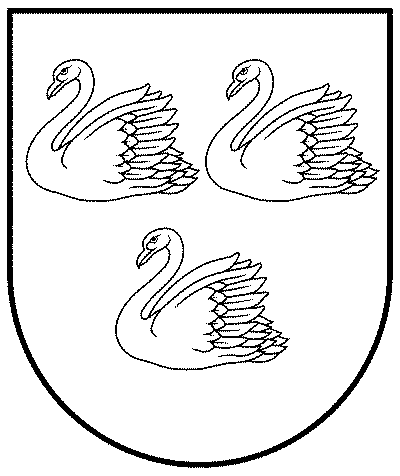 GULBENES NOVADA PAŠVALDĪBAReģ.Nr.90009116327Ābeļu iela 2, Gulbene, Gulbenes nov., LV-4401Tālrunis 64497710, mob.26595362, e-pasts: dome@gulbene.lv, www.gulbene.lv